Инструкция по доступу и работе с системой аверс.Для доступа к электронному журналу необходимо открыть браузер (chrome, yandex, edge, opera или любой другой) далее вбить в поисковой строке название сайта колледжа PTPT39.ru :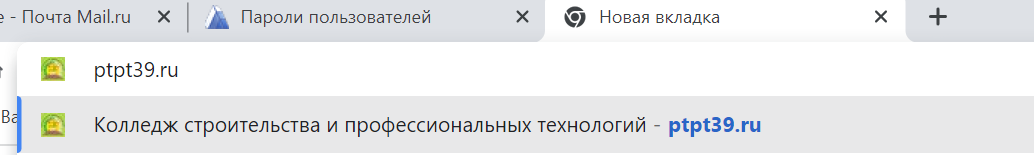 После открытия сайта колледжа выбрать раздел Студентам: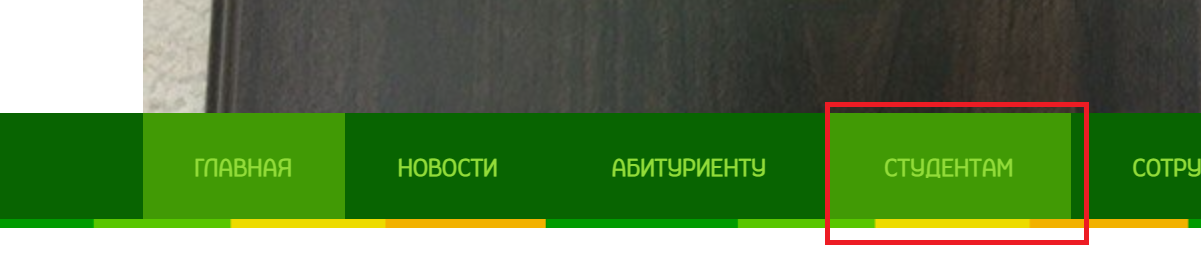 В разделе студентам выбрать Дистанционное обучение: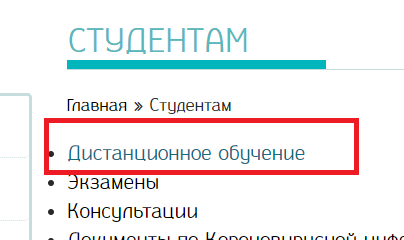 Далее для входа в электронный журнал нажать на большую картинку: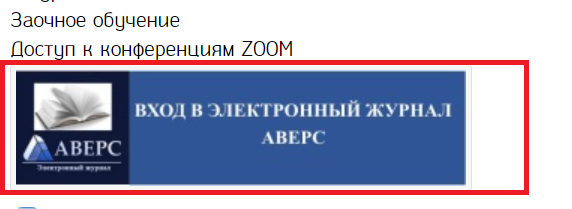 После того как открылось окно электронного журнала необходимо ввести логин и пароль выданные классным руководителем: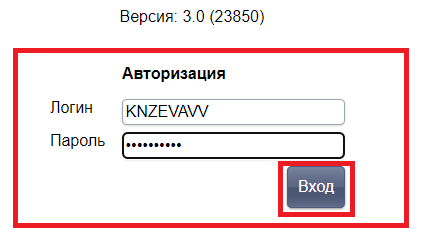 После ввода данных, произойдёт авторизация пользователя в системе и вы получите доступ к электронному журналу при нажатии на кнопку Журнал: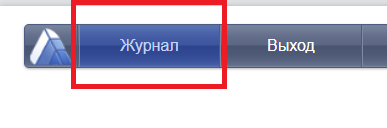 Далее необходимо выбрать период обучения с помощью выпадающего меню: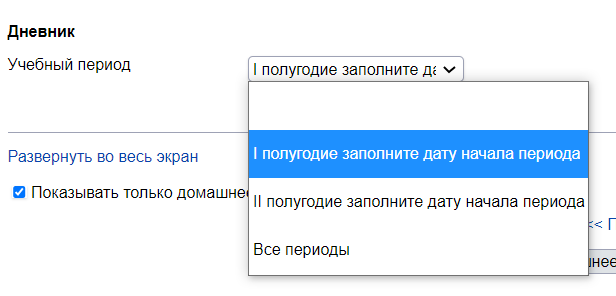 Отобразится журнал всей рабочей недели и в поле домашнее задание можно будет перейти к просмотру и загрузке выполненного домашнего задания.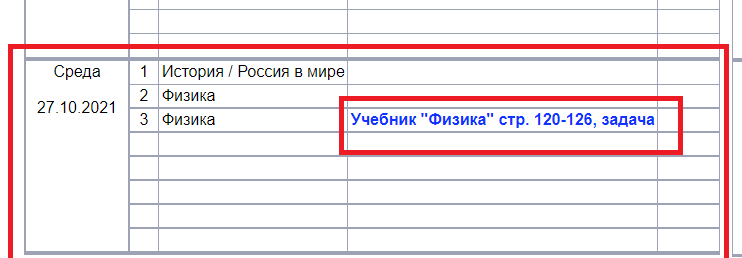 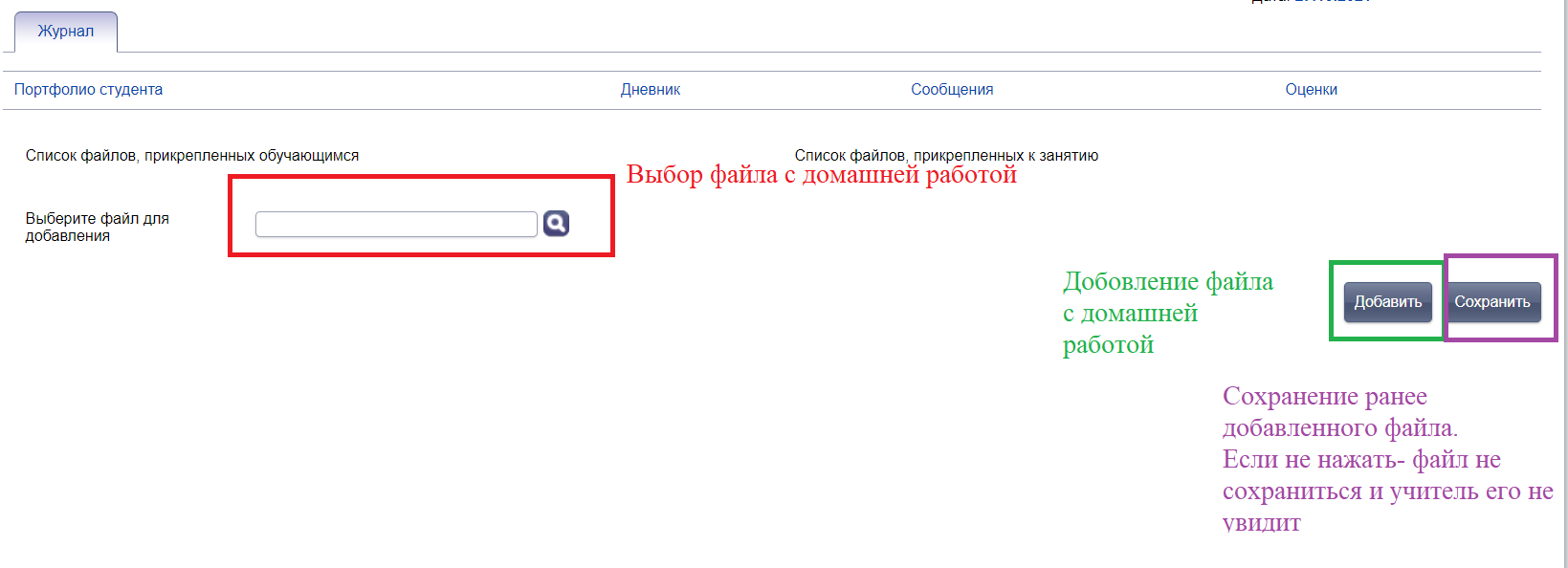 